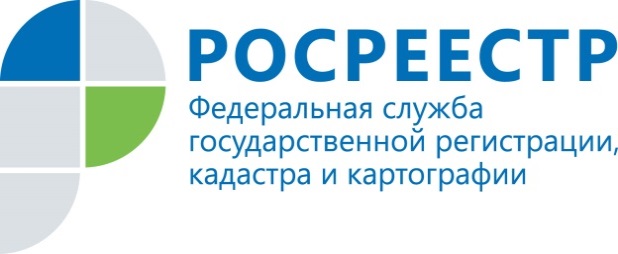 Пресс-релиз«Горячая линия» по вопросам наложения и снятия арестов на объекты недвижимости в вопросах и ответах В Управлении Росреестра по Республике Татарстан состоялась горячая линия по вопросам, связанным с порядком наложения и снятия арестов на объекты недвижимости. В Казани на вопросы граждан отвечала начальник отдела государственной регистрации арестов Лилия Фахрутдинова.  Предлагаем Вашему вниманию наиболее из них актуальные.- Мною получено уведомление о регистрации запрета на совершение регистрационных действий в отношении недвижимого имущества. Задолженность в пользу взыскателя погашена. Как мне снять запрет?- Основанием для погашения в Едином государственном реестре недвижимости записи о запрете является акт, вынесенный судебным органом или иным уполномоченным органом. Вам необходимо обратиться в орган, наложивший запрет на недвижимое имущество, для вынесения акта о снятии запрета. После поступления в Управление Росреестра по Республике Татарстан документа об отмене обеспечительных мер запись о запрете погашается.- По каким причинам аресты (запреты) могут не отменяться даже при поступлении документов об отмене данных ограничений?- Документы об отмене арестов (запретов) должны строго соответствовать     документам о наложении ограничений. Реквизиты постановлений судебных приставов-исполнителей должны соответствовать реквизитам, имевшимся при наложении ограничений, документы должны быть подписаны и иметь гербовые печати. Судебные акты также должны быть заверены подписями судьи, председательствующего по делу, либо председателя суда, секретаря суда, а также гербовой печатью, должны иметь отметку о вступлении в законную силу.- Судебным приставом-исполнителем вынесено постановления об отмене ареста в отношении принадлежащего мне на праве собственности земельного участка. Могу ли я сам сдать в Росреестр данное постановление для отмены данного ареста?- Да, можете. Но в целях устранения сомнений в подлинности представленного заинтересованным лицом постановления Росреестр Татарстана направит запрос судебному приставу-исполнителю о предоставлении копии данного постановления. Согласно Федеральному закону «О государственной регистрации недвижимости» суд или уполномоченный орган, наложившие арест на недвижимое имущество или установившие запрет на совершение определенных действий с недвижимым имуществом, направляют в орган регистрации прав заверенную копию акта о снятии ареста или запрета. Кроме того, согласно Соглашению о взаимодействии между Федеральной службой судебных приставов и Росреестром также предусмотрено, что копии постановления об отмене ареста имущества должника в форме бумажного документа могут быть представлены в орган, осуществляющий государственную регистрацию прав, непосредственно судебным приставом-исполнителем, его вынесшим, либо направлены судебным приставом-исполнителем почтовой связью.- В районный суд мною было подано исковое заявление о признании недействительности сделки по продаже квартиры, а также удовлетворено ходатайство о наложении ареста на данную квартиру. После рассмотрения судом  дела мои исковые требования были удовлетворены и вынесено соответствующее решение. В связи с этим у меня вопрос: достаточно ли данного судебного акта для отмены ареста?- В соответствии с пунктом 13 статьи 32 Закона о регистрации судебный орган, наложивший арест на недвижимое имущество, направляет в орган регистрации прав в срок не более чем три рабочих дня заверенную копию судебного акта о наложении (снятии) ареста.Для отмены ареста необходимо обратиться в судебный орган с ходатайством об отмене ранее наложенных обеспечительных мер, если в судебном акте, по которому принято решение по делу, не указано об их отмене.- Судом вынесено и направлено в адрес Росреестра определение о снятии запрета в отношении квартиры, принадлежащей на праве собственности мне и моей супруге. В течение какого времени запрет будет снят?- Запрет будет снят в течение трех рабочих дней с даты поступления в орган регистрации прав судебного акта или акта уполномоченного органа о снятии ареста или запрета. - По постановлению судебных приставов исполнителей, находящихся на территории Республики Татарстан, были наложены запреты на объекты недвижимости, расположенные в другом субъекте Российской Федерации. Как после погашения задолженности будут сняты запреты?- В данном случае судебные приставы исполнители могут направить документ об отмене запрета в адрес Управления Росреестра по месту нахождения объекта с помощью системы межведомственного электронного взаимодействия, либо в адрес Управления Росреестра по Республике Татарстан, а мы перенаправим его экстерриториально.Контакты для СМИПресс-служба Росреестра Татарстана+8 843 255 25 10